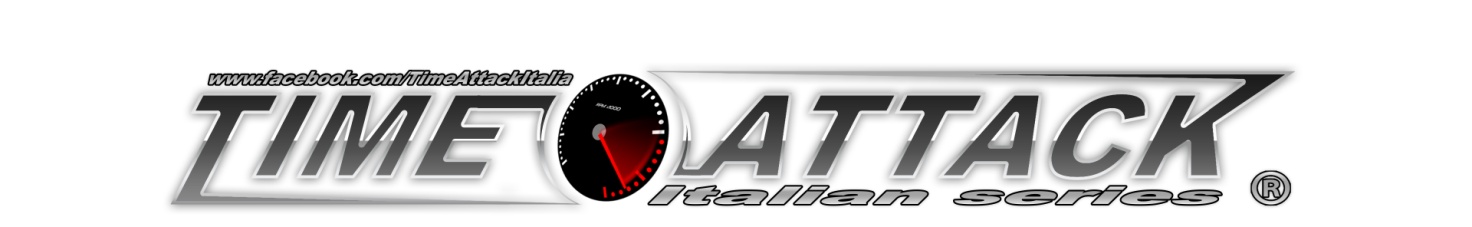 ROUND 4 FRANCIACORTA 2019. TUTTI I TEMPI DEI TURNI SONO LORDI. VERRA’ DATA BANDIERA SCACCHI PRIMA PER CONSENTIRE USCITA PISTA NEGLI ORARI INDICATIISCRIZIONI: VENERDI 13 SRA ORARIO DA COMUNICARE, SABATO 14 DALLE 7.00BRIEFING OBBLIGATORIO ORE 8.15-------------------------------------------------------------------------------------------------------------------------------------------------------------TIME ATTACK TURNO 1 PROVE LIBERE:09.00-09.25: GR 1: Pocket Rocket NA, Street Limited, Clubman09.25-09.50: GR 2: Street 4wd, Street Fwd, Proto09.50-10.15: GR 3: Superstreet, Street Rwd10.15-10.40: GR 4: Supercar10.40-11.05: GR 5: Extreme NA, Super 2000, Pro11.05-11.30: GR 6: Extreme 4wd, Extreme 2wd, Pocket Rocket Turbo-------------------------------------------------------------------------------------------------------------------------------------------------------------TIME ATTACK TURNO 2 QUALIFICA:11.30-11.55: GR 1: Pocket Rocket NA, Street Limited, Clubman11.55-12.20: GR 2: Street 4wd, Street Fwd, Proto12.20-12.45: GR 3: Superstreet, Street Rwd12.45-13.10: GR 4: Supercar13.10-13.35: GR 5: Extreme NA, Super 2000, Pro13.35-14.00: GR 6: Extreme 4wd, Extreme 2wd, Pocket Rocket Turbo-------------------------------------------------------------------------------------------------------------------------------------------------------------TIME ATTACK TURNO 3 PROVE LIBERE:14.00-14.20: GR 1: Pocket Rocket NA, Street Limited, Clubman14.20-14.40: GR 2: Street 4wd, Street Fwd, Proto14.40-15.00: GR 3: Superstreet, Street Rwd15.00-15.20: GR 4: Supercar15.20-15.40: GR 5: Extreme NA, Super 2000, Pro15.40-16.00: GR 6: Extreme 4wd, Extreme 2wd, Pocket Rocket TurboTIME ATTACK SUPERLAP GARA: 16.00-18.30 : secondo assoulta 2° turno in 8 gruppi da 15 min  circa posizionati dal più veloce al più lento16.00: gruppo 116.15: gruppo 216.30: gruppo 316.45: gruppo 417.00: gruppo 517.15: gruppo 617.30: gruppo 717.45: gruppo 818.30 circa premiazioniRICORDARSI DI RENDERE CHIAVI BOX E TRANSPONDER!